Fr8 U3								Nom: ___________________________	Une affiche: J’aime et je déteste 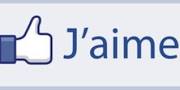 Think of 5 activities (VERBS) you like to do and 5 you do not like to do. (10 DIFFERENT verbs)Draw or find pictures of these 10 activities and label them in a table on a poster. Criteria: - Drawings/Pictures clearly represent the verb						/20- Colouring and effort is evident in the final product- Correct use of verbs- Correct Spelling- No EnglishPresent this poster to the class. Include in your presentation:			/5- One activity you like the most and two that you like also (ie: j’aime le mieux..., J’aime aussi... et …)- One activity you like the least and two that you don’t like neither (Je déteste…., Je n’aime ni… ni..)*You can use only your poster and this sheet for this presentation (no script)Commentaires:____________________________________________________________________________ ____________________________________________________________________________________________________________________________________________________________________________________Fr8 U3								Nom: ___________________________	Une affiche: J’aime et je déteste Think of 5 activities (VERBS) you like to do and 5 you do not like to do. (10 DIFFERENT verbs)Draw or find pictures of these 10 activities and label them in a table on a poster. Criteria: - Drawings/Pictures clearly represent the verb						/20- Colouring and effort is evident in the final product- Correct use of verbs- Correct Spelling- No EnglishPresent this poster to the class. Include in your presentation:			/5- One activity you like the most and two that you like also (ie: j’aime le mieux..., J’aime aussi... et …)- One activity you like the least and two that you don’t like neither (Je déteste…., Je n’aime ni… ni..)*You can use only your poster and this sheet for this presentation (no script)Commentaires:____________________________________________________________________________ ____________________________________________________________________________________________________________________________________________________________________________________J’aime….. 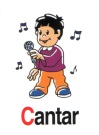                            chanterJe déteste… 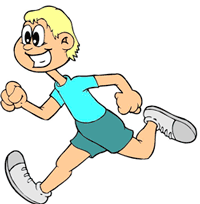                                courirJ’aime…..                            chanterJe déteste…                                courir